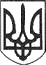 РЕШЕТИЛІВСЬКА МІСЬКА РАДАПОЛТАВСЬКОЇ ОБЛАСТІВИКОНАВЧИЙ КОМІТЕТРІШЕННЯКеруючись ст. ст. 31, 40 Закону України  „Про місцеве самоврядування в Україні”, постановою ВАСУ від 18.02.2016 р. № К/800/24520/15, листом державної реєстраційної служби України від 15.04.2013 р. № 165/06-15-13  „Щодо видачі свідоцтва про право власності на нерухоме майно у зв’язку з набуттям права власності на новозбудовані чи реконструйовані об’єкти нерухомого майна”, рішенням виконавчого комітету Решетилівської міської ради від 28.02.2018 р. № 59 „Про затвердження порядку присвоєння та зміни поштових адрес об’єктам нерухомого майна в населених пунктах Решетилівської міської ради”, розглянувши заяви гр. Будник Т. М., Омельченка В.І., Осінського Є.Г., Піскуна В.В., П’явки М.О., Семененко Л.М. про уточнення та присвоєння поштових адрес, виконавчий комітет Решетилівської міської радиВИРІШИВ:1. Присвоїти поштову адресу частині житлового будинку „А-1, А1-1, а, а1” коридор  (1-1), кімната (1-2), кухня (1-3), санвузол (1-4), коридор (1-5), гардеробна (1-6), сарай літера „Б”(1/2), погріб літера „В”, вулиця *****, *** місто Решетилівка Полтавської області, що належить гр. Будник Тетяні Миколаївні2. Присвоїти поштову адресу земельній ділянці із житловим будинком, вулиця *****, *** село Хоружі Решетилівського району Полтавської області, що належить гр. Омельченку Віктору Івановичу.3. Присвоїти поштову адресу земельній ділянці для будівництва та обслуговування житлового будинку господарських будівель і споруд, вулиця ******, *** місто Решетилівка, Полтавської області, що належить гр. Осінському Євгену Григоровичу.4. Присвоїти поштову адресу земельній ділянці для будівництва та обслуговування житлового будинку господарських будівель і споруд, вулиця ******, *** місто Решетилівка, Полтавської області, що належить гр. Піскуну Віктору Вікторовичу.5. Присвоїти поштову адресу об’єкту нерухомого майна нежитловій будівлі (телятник)  вулиця *****, *** місто Решетилівка  Полтавської області, що належить гр. П’явці Миколі Олександровичу.6. Присвоїти поштову адресу частині житлового будинку „А-1, А1-1, а, а1” коридор- (2-1), топкова (2-2), вітальня (2-3), кухня (2-4), ванна (2-5), вбиральня (2-6), кімната (2-7), коридор (2-8), гардеробна (2-9), сарай літера „Б”(1/2),  вулиця ****, *** місто Решетилівка Полтавської області, що належить  гр. Семененко Людмилі Миколаївні.Секретар міської ради                                                                     О.А. ДядюноваНіколаєнко 2 10 6227 червня 2019 року                   № 91Про присвоєння та зміну поштових адрес об’єктам нерухомого майна